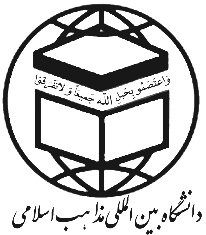 دانشگاه بین المللی مذاهب اسلامیفرم مشخصات فردی، آموزشی و پژوهشی داوطلبان پذیرش براساس استعداد درخشان دکتریسال تحصیلی 1403-1402الف) مشخصات فردیتوجه: کلیه موارد ذکر شده در بندهای «ب» و «ج» مندرج در این فرم، صرفا با ارائه اصل مدرک معتبر قابل ارزیابی است. بدیهی است که داوطلب باید در صورت ضرورت، اصل مدارک را نیز ارائه کند.ب) سوابق آموزشی- برگزیدگان جشنواره، مسابقات بین المللی و المپیادهای معتبر: -مدرک زبان معتبرج) سوابق پژوهشی- مقالات چاپ شده در مجلات علمی معتبر داخلی و خارجی یا کنفرانس ها و سمینارها و همایش های داخلی و خارجی -جشنواره های علمی معتبر:امتیاز پایان نامه-پایان نامه کارشناسی ارشدکتب (ترجمه یا تالیف)ج) آثار غیرچاپی تحقیق و فعالیتهای پژوهشی دیگرنام و نام خانوادگی:				تاریخ:					امضاء:			 نام و نام خانوادگی:وضعیت نظام وظیفه:سال تولد:وضعیت تأهل:تلفن تماس:وضعیت اشتغال:آدرس:آدرس الکترونیکی:مقطع تحصیلیرشته-گرایشنام دانشگاهمعدلکلنمرهپایان نامهسال شروعسال خاتمهکارشناسیکارشناسی ارشدردیفنام مسابقه/ المپیاد/ جشنوارهرتبهسال برگزیده شدن123نام آزموننمره اخذ شدهسال امتحانتوضیحاتوضعیت چاپعنوان مقالهعنوان مجله و سال انتشارنام نویسندگان (نویسنده مسئول مقاله را با علامت * مشخص فرمایید)نمایهعنوان مقالات              علمی – پژوهشی (داخلی، خارجی)چاپ شدهعنوان مقالات              علمی – پژوهشی (داخلی، خارجی)چاپ شدهعنوان مقالات              علمی – پژوهشی (داخلی، خارجی)پذیرفته شدهعنوان مقالات              علمی – پژوهشی (داخلی، خارجی)پذیرفته شدهعنوان مقالات         علمی – ترویجیچاپ شدهعنوان مقالات         علمی – ترویجیچاپ شدهعنوان مقالات         علمی – ترویجیپذیرفته شدهعنوان مقالات         علمی – ترویجیپذیرفته شدهعنوان مقالات ارائه شده در کنفرانس‌های (داخلی، خارجی)چاپ شدهعنوان مقالات ارائه شده در کنفرانس‌های (داخلی، خارجی)چاپ شدهعنوان مقالات ارائه شده در کنفرانس‌های (داخلی، خارجی)پذیرفته شدهعنوان مقالات ارائه شده در کنفرانس‌های (داخلی، خارجی)پذیرفته شدهردیفعنوان جشنوارهنهاد برگزار کنندهتاریخ برگزارینمرهامتیازامتیازامتیازامتیازنام استادراهنماعنوان پروژه یا پایان نامهنمرهعالیبسیار خوبخوبقابل قبولنام استادراهنماعنوان پروژه یا پایان نامهعنوان کتابسال انتشارتعداد صفحاتنام نویسندگان به ترتیب ذکر شده روی جلدکتبتالیفکتبتالیفکتبتالیفکتبترجمهکتبترجمهکتبترجمهردیفنوع اثرموضوعسفارش دهندهملاحظات